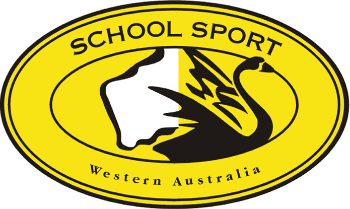 McMahon ShieldRationale: To recognize and acknowledge the participation and performance of secondary schools in SSWA competitive interschool events in a calendar year.From 2019 the McMahon Shield is divided into 2 categories:Mc Mahon Shield = Schools with a population of 1200 or more students as at Term 1 censusTier 2 McMahon Shield = Schools with less than 1200 students at Term 1 censusPoints AllocationParticipation: The minimum requirement for eligibility is to participate in either Swimming or Track & Field and a minimum of 8 SSWA endorsed *competitions in one calendar year.*non SSWA event competitions such as equestrian, surfing, yachting, ultimate, rugby league and table tennis are not includedOne (1) participation point was allocated per team in each event*Non SSWA Events appear on the SSWA Secondary Interschool drop down list on the SSWA websitePerformance: Reflects the significance of Swimming & Track & Field events and the competitiveness of the divisions in the points allocation.SWIMMING 1st - 8thDiv A	= 8,7,6,5,4,3,2,2Div B	= 5,4,3,2,1,1,1,1Div C	= 2,1,1,1Div D/E	= 1,0.5Meritorious in each division = 1T&F 1st – 9thDiv A	= 9, 8,7,6,5,4,3,2,2Div B	= 5, 4,3,2,1,1,1,1,1Div C	= 3,2,1,1,1,1Div D-F	= 2,1,1,17-10	= 3,2,1Meritorious in each division = 1Other Team Points for Performance are tiered into:>40 teams = Large Competitions 1st = 6pts; 2nd = 5pts, 3rd & 4th = 3.5 each, 5th & 6th (if known) = 1.5 each<40 teams = Small Competitions 1st = 3pts; 2nd = 2pts, 3rd & 4th =0.5 each<15 teams = Minor Competitions 1st = 1, 2nd = 0.5